失智症教育訓練課程簡章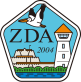 我婆婆有失智症、他爸爸也有失智症，那下一個是不是我呢?健康老化與生病退化的症狀好像都差不多，到底應該問誰?來這裡透過簡單的講解，讓你深度認識失智症，提早發現及時治療!主辦單位：社團法人大臺南熱蘭遮失智症協會指導單位：臺南市政府社會局經費來源：臺南市公益彩券盈餘分配基金活動時間：11/08(五) 13：00-15：00活動地點：無障礙福利之家C棟2樓大教室活動費用：免費參加對象：一般民眾。備註：課程結束後提供志工時數條。報名方式：線上報名網址：https://forms.gle/2iovN8x6DKh7VEVs5 持報名表至本會(地址：臺南市東區林森路二段500號C棟1樓)或傳真(06)208-2405報名。來電(06)208-3001報名。** 填完表單後，請來電(06)208-3001確認報名完成! **活動內容失智症教育訓練課程報名姓名：                          性別：                     連絡電話：                      照顧年資：                 地址：(例：台南市東區)          信箱：                          時間內容講師108/11/08(五)13：00-15：00我是不是失智了?陳瑋芬 醫師台南新樓醫院